АДМИНИСТРАЦИЯ ТУЖИНСКОГО МУНИЦИПАЛЬНОГО РАЙОНА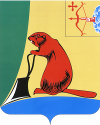 КИРОВСКОЙ ОБЛАСТИПОСТАНОВЛЕНИЕО реализации отдельных государственных полномочий, переданныхТужинскому району    В соответствии со статьей 86 Бюджетного кодекса Российской Федерации, пунктом 1 статьи 37 и пунктом 6 статьи 43 Федерального закона от 06.10.2003 № 131-ФЗ «Об общих принципах организации местного самоуправления в Российской Федерации», статьей 9 Устава муниципального образования Тужинский муниципальный район, решением Тужинской районной Думы от 09.12.2013 № 35/251 «О бюджете Тужинского муниципального района на 2014 год и плановый период 2015 и 2016 годов» администрация Тужинского муниципального района ПОСТАНОВЛЯЕТ:  1. Администрации Тужинского муниципального района в пределах выделенных Тужинскому району финансовых средств осуществлять отдельные государственные полномочия:  1.1. По хранению и комплектованию муниципальных архивов документами Архивного фонда Российской Федерации и другими архивными документами, относящимися к государственной собственности области и находящимися на территории муниципальных образований; государственному учету документов Архивного фонда Российской Федерации и других архивных документов, относящихся к государственной собственности области и находящихся на территориях муниципальных образований; оказанию государственных услуг по использованию документов Архивного фонда Российской Федерации и других архивных документов, относящихся к государственной собственности области, временно хранящихся в муниципальных архивах;1.2. По организации предоставления гражданам субсидий на оплату жилых помещений и коммунальных услуг;1.3. По созданию и деятельности в муниципальных образованиях административной (ых) комиссии (ий);1.4. По обеспечению прав детей-сирот и детей, оставшихся без попечения родителей, лиц из числа  детей-сирот, оставшихся без попечения родителей, на жилое помещение в соответствии с Законом Кировской области от 04.12.2012 №222-ЗО «О социальной поддержке детей-сирот и детей, оставшихся без попечения родителей, лиц из числа детей-сирот, оставшихся без попечения родителей, детей, попавшихся в сложную жизненную ситуацию»;1.5. По созданию в муниципальном  районе комиссии по делам несовершеннолетних и защите их прав и организации деятельности в сфере профилактики безнадзорности и правонарушений, включая административную юрисдикцию;1.6. По осуществлению деятельности по опеке и попечительству;1.7. По выравниванию обеспеченности муниципальных образований по реализации ими их отдельных расходных обязательств.2. Уполномочить Муниципальное казённое учреждение «Управление образования администрации Тужинского муниципального района» в пределах выделенных Тужинскому району финансовых средств осуществлять отдельные государственные полномочия:2.1. По назначению  и выплате ежемесячных денежных выплат на детей-сирот и детей, оставшихся без попечения родителей, находящихся  под опекой (попечительством), в приемной семье, и по начислению и выплате ежемесячного вознаграждения, причитающегося приемным родителям;2.2. По начислению и выплате компенсации платы, взимаемой с родителей (законных представителей) за присмотр и уход за детьми в образовательных организациях, реализующих общеобразовательную программу дошкольного образования;2.3. По реализации прав на получение общедоступного и бесплатного дошкольного образования в муниципальных образовательных организациях;2.4. По реализации прав на получение общедоступного и бесплатного дошкольного, начального общего, основного общего, среднего общего и дополнительного образования в муниципальных общеобразовательных организациях;2.5. По возмещению расходов, связанных с предоставлением руководителям, педагогическим работникам и иным специалистам (за исключением совместителей) муниципальных образовательных организаций, организаций для детей-сирот и детей, оставшихся без попечения родителей, работающих и проживающих в сельских населенных пунктах, поселках городского типа,  меры социальной  поддержки, установленной абзацем первым части 1 статьи 15 Закона Кировской области  от 14.10.2013 №320- ЗО «Об образовании в Кировской области»;2.6. По выравниванию обеспеченности муниципальных образований по реализации ими их отдельных расходных обязательств.3. Уполномочить Муниципальное казенное учреждение «Отдел культуры администрации Тужинского муниципального района» в пределах выделенных Тужинскому району финансовых средств осуществлять отдельные государственные полномочия:3.1. По выплате, предусмотренной законом области отдельным категориям специалистов, работающих в муниципальных учреждениях и проживающих в сельских населенных пунктах или поселках городского типа, частичной компенсации расходов на оплату жилого помещения и коммунальных услуг в виде ежемесячной денежной выплаты;3.2. По возмещению расходов, связанных с предоставлением руководителям, педагогическим работникам и иным специалистам (за исключением совместителей) муниципальных образовательных организаций, организаций для детей-сирот и детей, оставшихся без попечения родителей, работающих и проживающих в сельских населенных пунктах, поселках городского типа,  меры социальной  поддержки, установленной абзацем первым части 1 статьи 15 Закона Кировской области от 14.10.2013 №320- ЗО «Об образовании в Кировской области»;3.3. По выравниванию обеспеченности муниципальных образований по реализации ими их отдельных расходных обязательств.4. Уполномочить Муниципальное казенное общеобразовательное учреждение средняя общеобразовательная школа с углубленным изучением отдельных предметов пгт Тужа  Кировской области в пределах выделенных Тужинскому району финансовых средств осуществлять отдельные государственные полномочия:4.1. По реализации прав на получение общедоступного и бесплатного дошкольного, начального общего, основного общего, среднего общего и дополнительного образования в муниципальных общеобразовательных организациях;4.2. По возмещению расходов, связанных с предоставлением руководителям, педагогическим работникам и иным специалистам (за исключением совместителей) муниципальных образовательных организаций, организаций для детей-сирот и детей, оставшихся без попечения родителей, работающих и проживающих в сельских населенных пунктах, поселках городского типа,  меры социальной  поддержки, установленной абзацем первым части 1 статьи 15 Закона Кировской области от 14.10.2013 №320- ЗО «Об образовании в Кировской области»;4.3. По выравниванию обеспеченности муниципальных образований по реализации ими их отдельных расходных обязательств.5. Уполномочить Управление сельского хозяйства администрации Тужинского муниципального района в пределах выделенных Тужинскому району финансовых средств осуществлять отдельные государственные полномочия:5.1. По поддержке сельскохозяйственного производства, за исключением реализации мероприятий, предусмотренных федеральными целевыми программами;5.2. По защите населения от болезней, общих для человека и животных, в части организации и содержания в соответствии с требованиями действующего ветеринарного законодательства Российской Федерации скотомогильников  (биотермических ям) на территориях муниципальных районов и городских округов;5.3. На развитие подпрограммы «Развитие подотрасли растениеводства, переработки  и реализации продукции растениеводства» государственной программы развития сельского хозяйства и регулирования рынков сельскохозяйственной продукции, сырья и продовольствия на 2013-2020 годы;5.4. На развитие подпрограммы «Развитие подотрасли животноводства, переработки и реализации продукции животноводства» государственной программы развития сельского хозяйства  и регулирования рынков сельскохозяйственной продукции, сырья и продовольствия на 2013-2020 годы; 5.5. На возмещение части процентной ставки по долгосрочным, среднесрочным и краткосрочным кредитам, взятым малыми формами хозяйствования в рамках подпрограммы «Поддержка малых форм хозяйствования» государственной программы развития сельского хозяйства  и регулирования рынков сельскохозяйственной продукции, сырья и продовольствия на 2013-2020 годы.6. Уполномочить  муниципальное казенное учреждение Финансовое управление администрации Тужинского муниципального района в пределах выделенных Тужинскому району финансовых средств осуществлять отдельные государственные полномочия:6.1. По расчету и предоставлению дотаций бюджетам поселений;6.2. По созданию и деятельности в муниципальных образованиях административной (ых) комиссии (ий);6.3. По осуществлению первичного воинского учета на территориях, где отсутствуют военные комиссариаты в рамках непрограммных расходов федеральных  органов исполнительной власти;6.4. По выравниванию обеспеченности муниципальных образований по реализации ими их отдельных расходных обязательств.7. Уполномоченным главным распорядителям (получателям) при осуществлении отдельных государственных полномочий:7.1. Соблюдать действующее законодательство, регулирующее вопросы осуществления государственных полномочий, и осуществлять государственные полномочия;7.2. Расходовать средства, выделенные на осуществление отдельных государственных полномочий, в соответствии с утвержденной сметой расходов;7.3. Проводить расходование средств в соответствии с установленными порядками расходования и учета средств на предоставление субвенций по каждому виду, утвержденными Правительством Кировской области;7.4. При расходовании субвенций применять Федеральный закон от 05.04.2013 № 44-ФЗ «О контрактной системе в сфере закупок товаров, работ, услуг для обеспечения государственных и муниципальных нужд»;7.5. Обеспечить контроль за своевременным, целевым и эффективным расходованием субвенций в пределах лимитов бюджетных обязательств;7.6. Повысить качество бюджетного планирования, в том числе при предоставлении заявок на потребность в средствах;7.7. Представлять в финансовое управление администрации района отчеты о расходовании субвенций по формам и в сроки, утвержденные департаментом финансов Кировской области, за подписью руководителя и главного бухгалтера.8. Признать утратившими силу постановления администрации Тужинского муниципального района:8.1. От 24.12.2012 №737 «О реализации отдельных государственных полномочий, переданных Тужинскому району»;8.2. От 29.12.2012 №774 «О реализации полномочий по финансированию расходов на содержание и ремонт автомобильных дорог общего пользования местного значения на территории Тужинского района»8.3. От 08.07.2013 №388 «О внесении изменений в постановление администрации района от 24.12.2012 №737»8.4. От 24.12.2013 №725 «О внесении изменений в постановление администрации Тужинского муниципального района от 24.12.2012 №737».9. Настоящее решение вступает в силу со дня его официального опубликования в Бюллетене муниципальных нормативных правовых актов органов местного самоуправления Тужинского муниципального района Кировской области.Глава администрации Тужинского муниципального района	Е.В.Видякина31.01.2014№17пгт Тужапгт Тужапгт Тужапгт Тужа